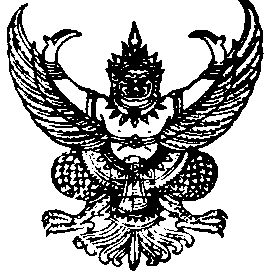 ประกาศสภาองค์การบริหารส่วนตำบลช่อระกาเรื่อง  ประกาศรับรองรายงานการประชุมสภาองค์การบริหารส่วนตำบลช่อระกา  สมัยวิสามัญ สมัยที่ ๕ ประจำปี พ.ศ.๒๕๕๙  เมื่อวันที่  ๒๘  พฤศจิกายน  ๒๕๕๙  *******************		ด้วยสภาองค์การบริหารส่วนตำบลช่อระกา     ได้เปิดประชุมสภาองค์การบริหารส่วนตำบลช่อระกา  สมัยสามัญ  สมัยที่ ๔ ประจำปี พ.ศ.๒๕๕๙   ในวันที่ ๑๓  ธันวาคม  ๒๕๕๙  เพื่อให้นายกองค์การบริหารส่วนช่อระกา รายงานผลการปฏิบัติงานตามการแถลงนโยบาย  รายงานงบแสดงฐานะการเงินและงบอื่น ๆ ประจำปีงบประมาณ พ.ศ.๒๕๕๙ และรายงานผลการจัดเก็บภาษี และค่าธรรมเนียม และใบอนุญาต (ตุลาคม ๒๕๕๘-กันยายน ๒๕๕๙)    และขออนุมัติโอนเงินงบประมาณรายจ่าย ประจำปีงบประมาณ พ.ศ.๒๕๖๐  นั้น 		อาศัยอำนาจตามระเบียบกระทรวงมหาดไทย   ว่าด้วยข้อบังคับการประชุมสภาท้องถิ่น พ.ศ. ๒๕๔๗ แก้ไขเพิ่มเติม (ฉบับที่ ๒)  พ.ศ.๒๕๕๔  ข้อ ๓๓    สภาองค์การบริหารส่วนตำบลช่อระกา  จึงประกาศรับรองรายงานการประชุมสภา  สมัยวิสามัญ สมัยที่ ๕ ประจำปี พ.ศ.๒๕๕๙  เมื่อวันที่  ๒๘ พฤศจิกายน  ๒๕๕๙ ที่สภาองค์การบริหารส่วนตำบลช่อระกา   มีมติรับรองแล้ว   เมื่อวันที่  ๑๓  ธันวาคม     ๒๕๕๙   เพื่อให้ประชาชนทราบต่อไป		จึงประกาศมาให้ทราบโดยทั่วกัน			ประกาศ  ณ  วันที่   ๑๓   เดือน  ธันวาคม   พ.ศ.  ๒๕๕๙        สมชาญ   ข้องนอก                                                          (นายสมชาญ   ข้องนอก)                                            ประธานสภาองค์การบริหารส่วนตำบลช่อระกา